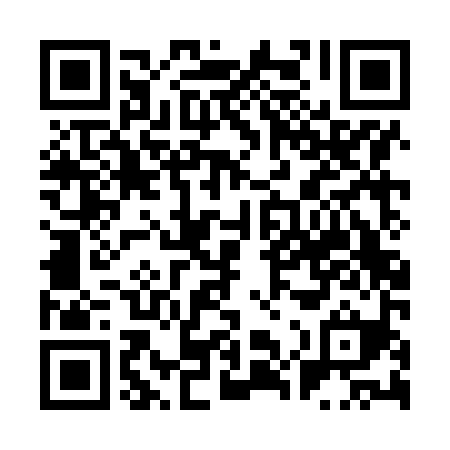 Prayer times for Blatnik pri Crmosnjicah, SloveniaWed 1 May 2024 - Fri 31 May 2024High Latitude Method: Angle Based RulePrayer Calculation Method: Muslim World LeagueAsar Calculation Method: HanafiPrayer times provided by https://www.salahtimes.comDateDayFajrSunriseDhuhrAsrMaghribIsha1Wed3:475:4712:575:578:079:592Thu3:455:4512:565:588:0810:013Fri3:425:4412:565:598:1010:034Sat3:405:4212:566:008:1110:055Sun3:385:4112:566:008:1210:076Mon3:365:3912:566:018:1310:097Tue3:335:3812:566:028:1510:118Wed3:315:3712:566:038:1610:139Thu3:295:3512:566:038:1710:1510Fri3:275:3412:566:048:1810:1711Sat3:245:3312:566:058:1910:1912Sun3:225:3212:566:068:2110:2113Mon3:205:3012:566:068:2210:2314Tue3:185:2912:566:078:2310:2515Wed3:165:2812:566:088:2410:2716Thu3:145:2712:566:088:2510:2917Fri3:125:2612:566:098:2710:3118Sat3:105:2512:566:108:2810:3319Sun3:085:2412:566:108:2910:3520Mon3:065:2312:566:118:3010:3721Tue3:045:2212:566:128:3110:3922Wed3:025:2112:566:128:3210:4123Thu3:005:2012:566:138:3310:4324Fri2:585:1912:566:148:3410:4525Sat2:565:1812:566:148:3510:4726Sun2:545:1712:576:158:3610:4827Mon2:535:1712:576:158:3710:5028Tue2:515:1612:576:168:3810:5229Wed2:495:1512:576:178:3910:5430Thu2:485:1512:576:178:4010:5531Fri2:465:1412:576:188:4110:57